Cahier Journal2013-2014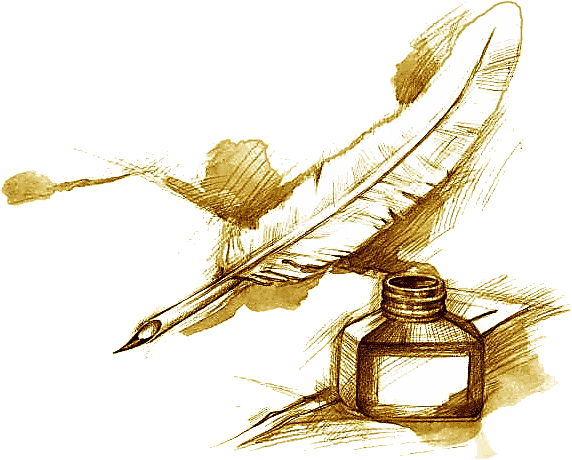 Période 1Du 03 septembre au 18 octobre 2013Mardi 3 septembre 2013